Concordia Neighborhood Association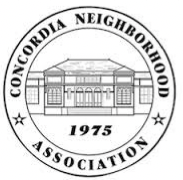 Board MeetingJanuary 4th, 2023 at 7:00 pm – 8:30 pmVia google meets:  https://meet.google.com/jwb-ivfb-mcvTelephone Call In:  1-413-779-5435; PIN: 246824040#This meeting will be virtual and in person, with proof of vaccination or a negative Covid-19 test taken within 24hrs, at the Community Room in the Kennedy School. Masks will be optional.Board MembersRecording Secretary:  Brittany van der SalmALSO IN ATTENDANCE:Gordon Riggs, Media Team Lead; Shawn Mihalik, Editor; Leigh Shelton, Ad SalesNeighbors Anna, Michelle, Kepra, Peter, Rick_____________________________________________________________________________WELCOME & INTRODUCTIONSThe Chair, Kieran Lee, called the meeting to order at 7:13 PM, and a quorum was established. Board attendance included: 9/11 filled positions. REVIEW & APPROVAL OF CONSENT AGENDAMOTION: Javier Puga-Phillips moved to approve the January 2023 Board meeting minutes. Ike Harris seconded.MOTION PASSED by a majority vote; 0 abstained; 0 opposed.MOTION: Heather Pashley moved to pass the November 2022 meeting minutes to include a correction to Ike Harris’ name on page 1. Brittany van der Salm seconded.MOTION PASSED by a majority vote; 0 abstained; 0 opposed.Agenda – January 2023OUTSTANDING BUSINESSHoliday party raised $264. 75 people attended.MOTION: Astrid Furstner moved to postpone discussion of the UO Portland Good Neighbor Agreement. Javier Puga-Phillips seconded. MOTION PASSED by a majority vote; 0 abstained; 0 opposed.Discussion was held regarding the Ad-Hoc Committee on the 2023 budget. Kieran Lee determined that the Ad-Hoc Committee will meet before the February meeting to determine a budget, and will present the budget in February for board approval.MOTION: Astrid Furstner moved to strike Outstanding Business Item 5 from the agenda. Matt Roberts seconded. MOTION PASSED by a majority vote; 0 abstained; 0 opposed. It was decided that the Ad-Hoc Committee on the 2023 budget will take this item on.NEW BUSINESS2023 Officer ElectionsMOTION: John McSherry moved to appoint Brittany van der Salm to the position of Vice Chair. Javier Puga-Phillips seconded.MOTION PASSED by a majority vote; 1 abstained; 0 opposed. MOTION: Brittany van der Salm moved to appoint Heather Pashley to the position of Treasurer. John McSherry seconded.MOTION PASSED by a majority vote; 1 abstained; 0 opposed.MOTION: Astrid Furstner moved to appoint Matt Roberts to the position of Secretary. Javier Puga-Phillips seconded.MOTION PASSED by a majority vote; 1 abstained; 0 opposed.Discussion was held regarding board responsibility for responding to notices of ADUs and similar. It was determined the Secretary will look into this.Discussion was held regarding hiring applicant Michelle Davies as Recording Secretary.MOTION: Matt Roberts moved to hire Michelle Davies as a contract worker in the position of Recording Secretary. Javier Puga-Phillips seconded.MOTION PASSED by a majority vote; 0 abstained; 0 opposed. MOTION: Astrid Furstner moved to postpone second ad sales position discussion to March. Brittany van der Salm seconded.MOTION PASSED by a majority vote; 0 abstained; 0 opposed. Discussion was held regarding the intersection of 36th & Lombard, which is experiencing high traffic incidents and dumping of deceased animals. The board agreed to consider this issue in future meetings. ANNOUNCEMENTSIke Harris announced that he has begun a conversation on potentially opening a Community Center in the neighborhood. There will be a meeting held on this topic on Thursday 1/12 at 9:30 AM at St. Michaels Lutheran Church on 29th & Dekum.Rich Burton announced that a new group called the Concordia Midcentury Fernhill Community has formed to discuss land use and neighborhood concerns. CNA COMMITTEE REPORTSFinance Committee: Heather Pashley provided an estimate of $27,000 on hand in all accounts.Land Use Transportation Committee (LUTC): Rich Burton was appointed by Chair Kieran Lee as Chair of the LUTC. The board approved the appointment unanimously; 1 abstained; 0 opposed.Media: Shawn Mihalik provided a financial report for the media team: December had an income of $2,313 and expense of $2,740 with a total loss of -543.The Media team requested $32 for business cards.MOTION: Astrid Furstner moved to provide the media team with a maximum of $50 for marketing materials. Megan Gobble seconded. MOTION PASSED by a majority vote; 0 abstained; 0 opposed.Shawn Mihalik announced that he will be stepping down from his position as Editor. Chair Kieran Lee appointed himself, Shawn Mihalik, and John McSherry to an Ad-Hoc Committee to find a Media Team Lead. Heather Pashley resigned as the Media Team Liaison. Chair Kieran Lee appointed John McSherry as Media Team Liaison. The board approved the appointment unanimously; 0 abstained; 0 opposed. Social Committee: Javier Puga-Phillips announced that Sacred Heart has applied to be a Community Partner, and to have the room on the 2nd and 4th Sunday of each month from 4-6 PM. MOTION: Brittany van der Salm moved to approve Sacred Heart’s Community Partner application. John McSherry seconded the motion. MOTION PASSED by a majority vote; 1 abstained; 0 opposed. MOTION: Brittany van der Salm moved to postpone the Social Media Review to February. Rich Burton seconded the motion. MOTION PASSED by a majority vote; 0 abstained; 0 opposed. ADDENDUMChair Kieran Lee added an addendum to the agenda to fill At Large position 5, which is currently vacant due to a resignation.Chair Kieran Lee appointed Michelle Fitzgerald to AL5. The board approved the appointment unanimously; 0 abstained; 0 opposed.The Board Meeting was adjourned by general consent by Kieran Lee at 9:18 PM. The next Board meeting will be held on February 1st, 2023 at 7:00 P.M.Respectfully submitted,/s/ Brittany van der SalmBrittany van der Salm, Recording Secretary for 1/4/23.Chair – Kieran Lee PRESENTAt Large 1 – Robert Bowles ABSENTSW 1 – Javier Puga-Phillips PRESENTAt Large 2 – Patricia McMahan ABSENTSW 2- Megan Gobble PRESENTAt Large 3 – John McSherry PRESENT(Acting) Treasurer & East 1 – Heather Pashley PRESENTAt Large 4 – Rich Burton PRESENTNW 1 – Ike Harris PRESENTAt Large 5 – (vacant)NW 2 – Matt Roberts PRESENT(Acting) Vice Chair & At Large 6 – Brittany van der Salm PRESENT